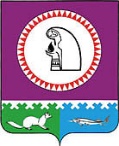 О внесении изменений в постановление администрацииОктябрьского района от 19.11.2018 № 2585	В соответствии с решением Думы Октябрьского района от 08.09.2022 № 798                    «О внесении изменений в решении Думы Октябрьского района от 03.12.2021 № 712                     «О бюджете муниципального образования Октябрьский район на 2022 год и на плановый период 2023 и 2024 годов»:1. Внести в приложение № 1 к постановлению администрации Октябрьского района            от 19.11.2018 № 2585 «Об утверждении муниципальной программы «Социальная поддержка жителей в муниципальном образовании Октябрьский район»» (далее – Программа) следующие изменения:1.1. Строку «Параметры финансового обеспечения муниципальной программы» паспорта Программы изложить в следующей редакции:«».1.2. Таблицу 1 «Распределение финансовых ресурсов муниципальной программы     (по годам)» изложить в новой редакции согласно приложению.2. Опубликовать постановление в официальном сетевом издании «октвести.ру» и разместить на официальном веб-сайте Октябрьского района. 3. Контроль за выполнением постановления возложить на заместителя главы Октябрьского района по социальным вопросам, начальника Управления образования и молодежной политики администрации Октябрьского района Киселеву Т.Б., заместителя главы Октябрьского района по вопросам муниципальной собственности, недропользования, председателя Комитета по управлению муниципальной собственностью администрации Октябрьского района Хомицкого В.М., в соответствии с их компетенцией.Глава Октябрьского района                                                                                         С.В. ЗаплатинПриложение к постановлению администрации Октябрьского районаот «____» _______________2022 г. № ______«Таблица 1Распределение финансовых ресурсов муниципальной программы (по годам)».Муниципальное образование Октябрьский районАДМИНИСТРАЦИЯ ОКТЯБРЬСКОГО РАЙОНАПОСТАНОВЛЕНИЕМуниципальное образование Октябрьский районАДМИНИСТРАЦИЯ ОКТЯБРЬСКОГО РАЙОНАПОСТАНОВЛЕНИЕМуниципальное образование Октябрьский районАДМИНИСТРАЦИЯ ОКТЯБРЬСКОГО РАЙОНАПОСТАНОВЛЕНИЕМуниципальное образование Октябрьский районАДМИНИСТРАЦИЯ ОКТЯБРЬСКОГО РАЙОНАПОСТАНОВЛЕНИЕМуниципальное образование Октябрьский районАДМИНИСТРАЦИЯ ОКТЯБРЬСКОГО РАЙОНАПОСТАНОВЛЕНИЕМуниципальное образование Октябрьский районАДМИНИСТРАЦИЯ ОКТЯБРЬСКОГО РАЙОНАПОСТАНОВЛЕНИЕМуниципальное образование Октябрьский районАДМИНИСТРАЦИЯ ОКТЯБРЬСКОГО РАЙОНАПОСТАНОВЛЕНИЕМуниципальное образование Октябрьский районАДМИНИСТРАЦИЯ ОКТЯБРЬСКОГО РАЙОНАПОСТАНОВЛЕНИЕМуниципальное образование Октябрьский районАДМИНИСТРАЦИЯ ОКТЯБРЬСКОГО РАЙОНАПОСТАНОВЛЕНИЕМуниципальное образование Октябрьский районАДМИНИСТРАЦИЯ ОКТЯБРЬСКОГО РАЙОНАПОСТАНОВЛЕНИЕ«»2022г.№пгт. Октябрьскоепгт. Октябрьскоепгт. Октябрьскоепгт. Октябрьскоепгт. Октябрьскоепгт. Октябрьскоепгт. Октябрьскоепгт. Октябрьскоепгт. Октябрьскоепгт. ОктябрьскоеПараметры финансового обеспечения муниципальной программыИсточники финансированияРасходы по годам (тыс. рублей)Расходы по годам (тыс. рублей)Расходы по годам (тыс. рублей)Расходы по годам (тыс. рублей)Расходы по годам (тыс. рублей)Расходы по годам (тыс. рублей)Параметры финансового обеспечения муниципальной программыИсточники финансированияВсего20222023202420252026 – 2030Параметры финансового обеспечения муниципальной программывсего445 895,4149 986,1148 876,5147 032,80,00,0Параметры финансового обеспечения муниципальной программыфедеральный бюджет0,00,00,00,00,00,0Параметры финансового обеспечения муниципальной программыбюджет автономного округа431 118,9145 060,6143951,0142107,30,00,0Параметры финансового обеспечения муниципальной программыместный бюджет14 776,54925,54925,54925,50,00,0Параметры финансового обеспечения муниципальной программыиные источники финансирования0,00,00,00,00,00,0№ структурного элемента          (основного мероприятия)Структурный элемент (основное мероприятие) муниципальной программыОтветственный исполнитель/ соисполнительИсточники финансированияФинансовые затраты на реализацию (тыс.рублей)Финансовые затраты на реализацию (тыс.рублей)Финансовые затраты на реализацию (тыс.рублей)Финансовые затраты на реализацию (тыс.рублей)Финансовые затраты на реализацию (тыс.рублей)Финансовые затраты на реализацию (тыс.рублей)№ структурного элемента          (основного мероприятия)Структурный элемент (основное мероприятие) муниципальной программыОтветственный исполнитель/ соисполнительИсточники финансированиявсегов том числев том числев том числев том числев том числе№ структурного элемента          (основного мероприятия)Структурный элемент (основное мероприятие) муниципальной программыОтветственный исполнитель/ соисполнительИсточники финансированиявсего2022г.2023г.2024г.2025г.2026г-2030г.1.2.3.4.5.6.7.8.9.10.Подпрограмма 1. Обеспечение льгот и гарантий детей -  сирот и детей, оставшихся без попечения родителей, лиц из числа детей-сирот и детей, оставшихся без попечения родителейПодпрограмма 1. Обеспечение льгот и гарантий детей -  сирот и детей, оставшихся без попечения родителей, лиц из числа детей-сирот и детей, оставшихся без попечения родителейПодпрограмма 1. Обеспечение льгот и гарантий детей -  сирот и детей, оставшихся без попечения родителей, лиц из числа детей-сирот и детей, оставшихся без попечения родителейПодпрограмма 1. Обеспечение льгот и гарантий детей -  сирот и детей, оставшихся без попечения родителей, лиц из числа детей-сирот и детей, оставшихся без попечения родителейПодпрограмма 1. Обеспечение льгот и гарантий детей -  сирот и детей, оставшихся без попечения родителей, лиц из числа детей-сирот и детей, оставшихся без попечения родителейПодпрограмма 1. Обеспечение льгот и гарантий детей -  сирот и детей, оставшихся без попечения родителей, лиц из числа детей-сирот и детей, оставшихся без попечения родителейПодпрограмма 1. Обеспечение льгот и гарантий детей -  сирот и детей, оставшихся без попечения родителей, лиц из числа детей-сирот и детей, оставшихся без попечения родителейПодпрограмма 1. Обеспечение льгот и гарантий детей -  сирот и детей, оставшихся без попечения родителей, лиц из числа детей-сирот и детей, оставшихся без попечения родителейПодпрограмма 1. Обеспечение льгот и гарантий детей -  сирот и детей, оставшихся без попечения родителей, лиц из числа детей-сирот и детей, оставшихся без попечения родителейПодпрограмма 1. Обеспечение льгот и гарантий детей -  сирот и детей, оставшихся без попечения родителей, лиц из числа детей-сирот и детей, оставшихся без попечения родителей1.1.Основное мероприятие «Реализация мероприятий в сфере социальной поддержки детей-сирот и детей, оставшихся без попечения родителей, лиц из числа детей-сирот, оставшихся без попечения родителей»Администрация Октябрьского района (далее-Администрация)/ Управление опеки и попечительства администрации Октябрьского района (далее-Опека)/ Комитет по управлению муниципальной собственностью администрации Октябрьского района (далее-КУМС)/ Управление жилищно-коммунального хозяйства и строительства администрации Октябрьского района (далее-УЖКХ)Всего397 765,4133 896,5132 856,3131 012,6001.1.Основное мероприятие «Реализация мероприятий в сфере социальной поддержки детей-сирот и детей, оставшихся без попечения родителей, лиц из числа детей-сирот, оставшихся без попечения родителей»Администрация Октябрьского района (далее-Администрация)/ Управление опеки и попечительства администрации Октябрьского района (далее-Опека)/ Комитет по управлению муниципальной собственностью администрации Октябрьского района (далее-КУМС)/ Управление жилищно-коммунального хозяйства и строительства администрации Октябрьского района (далее-УЖКХ)федеральный бюджет0000001.1.Основное мероприятие «Реализация мероприятий в сфере социальной поддержки детей-сирот и детей, оставшихся без попечения родителей, лиц из числа детей-сирот, оставшихся без попечения родителей»Администрация Октябрьского района (далее-Администрация)/ Управление опеки и попечительства администрации Октябрьского района (далее-Опека)/ Комитет по управлению муниципальной собственностью администрации Октябрьского района (далее-КУМС)/ Управление жилищно-коммунального хозяйства и строительства администрации Октябрьского района (далее-УЖКХ)бюджет автономного округа397 765,4133 896,5132 856,3131 012,6001.1.Основное мероприятие «Реализация мероприятий в сфере социальной поддержки детей-сирот и детей, оставшихся без попечения родителей, лиц из числа детей-сирот, оставшихся без попечения родителей»Администрация Октябрьского района (далее-Администрация)/ Управление опеки и попечительства администрации Октябрьского района (далее-Опека)/ Комитет по управлению муниципальной собственностью администрации Октябрьского района (далее-КУМС)/ Управление жилищно-коммунального хозяйства и строительства администрации Октябрьского района (далее-УЖКХ)местный бюджет0000001.1.Основное мероприятие «Реализация мероприятий в сфере социальной поддержки детей-сирот и детей, оставшихся без попечения родителей, лиц из числа детей-сирот, оставшихся без попечения родителей»Администрация Октябрьского района (далее-Администрация)/ Управление опеки и попечительства администрации Октябрьского района (далее-Опека)/ Комитет по управлению муниципальной собственностью администрации Октябрьского района (далее-КУМС)/ Управление жилищно-коммунального хозяйства и строительства администрации Октябрьского района (далее-УЖКХ)иные источники финансирования0000001.1.1.Расходы на осуществление полномочий по опеке и попечительству;  (1; 1,2 из таблицы 3)Администрация/ОпекаВсего58 037,317812,920305,419919,0001.1.1.Расходы на осуществление полномочий по опеке и попечительству;  (1; 1,2 из таблицы 3)Администрация/Опекафедеральный бюджет0000001.1.1.Расходы на осуществление полномочий по опеке и попечительству;  (1; 1,2 из таблицы 3)Администрация/Опекабюджет автономного округа55 671,417065,819496,019109,6001.1.1.Расходы на осуществление полномочий по опеке и попечительству;  (1; 1,2 из таблицы 3)Администрация/Опекаместный бюджет0000001.1.1.Расходы на осуществление полномочий по опеке и попечительству;  (1; 1,2 из таблицы 3)Администрация/Опекаиные источники финансирования0000001.1.2.Предоставление сертификатов поставщикам социальных услуг за услуги по подготовке граждан, выразивших желание стать опекунами или попечителями либо принять детей, оставшихся без попечения родителей, в семью на воспитание в иных установленных семейным законодательствам формах (2 из таблицы 3)Администрация/Опекафедеральный бюджет0000001.1.2.Предоставление сертификатов поставщикам социальных услуг за услуги по подготовке граждан, выразивших желание стать опекунами или попечителями либо принять детей, оставшихся без попечения родителей, в семью на воспитание в иных установленных семейным законодательствам формах (2 из таблицы 3)Администрация/Опекабюджет автономного округа2 365,9747,1809,4809,4001.1.2.Предоставление сертификатов поставщикам социальных услуг за услуги по подготовке граждан, выразивших желание стать опекунами или попечителями либо принять детей, оставшихся без попечения родителей, в семью на воспитание в иных установленных семейным законодательствам формах (2 из таблицы 3)Администрация/Опекаместный бюджет0000001.1.2.Предоставление сертификатов поставщикам социальных услуг за услуги по подготовке граждан, выразивших желание стать опекунами или попечителями либо принять детей, оставшихся без попечения родителей, в семью на воспитание в иных установленных семейным законодательствам формах (2 из таблицы 3)Администрация/Опекаиные источники финансирования0000001.1.3.Обеспечение дополнительных гарантий прав на жилое помещение для детей - сирот и детей, оставшихся без попечения родителей (3)Администрация/ОпекаВсего2 000,6658,4677,8664,4001.1.3.Обеспечение дополнительных гарантий прав на жилое помещение для детей - сирот и детей, оставшихся без попечения родителей (3)Администрация/Опекафедеральный бюджет0000001.1.3.Обеспечение дополнительных гарантий прав на жилое помещение для детей - сирот и детей, оставшихся без попечения родителей (3)Администрация/Опекабюджет автономного округа2 000,6658,4677,8664,4001.1.3.Обеспечение дополнительных гарантий прав на жилое помещение для детей - сирот и детей, оставшихся без попечения родителей (3)Администрация/Опекаместный бюджет0000001.1.3.Обеспечение дополнительных гарантий прав на жилое помещение для детей - сирот и детей, оставшихся без попечения родителей (3)Администрация/Опекаиные источники финансирования0000001.1.4.Обеспечение жилыми помещениямидетей - сирот и детей, оставшихся без попечения родителей (2)КУМСВсего98 868,340354,430265,828248,1001.1.4.Обеспечение жилыми помещениямидетей - сирот и детей, оставшихся без попечения родителей (2)КУМСфедеральный бюджет0000001.1.4.Обеспечение жилыми помещениямидетей - сирот и детей, оставшихся без попечения родителей (2)КУМСбюджет автономного округа98 868,340354,430265,828248,1001.1.4.Обеспечение жилыми помещениямидетей - сирот и детей, оставшихся без попечения родителей (2)КУМСместный бюджет0000001.1.4.Обеспечение жилыми помещениямидетей - сирот и детей, оставшихся без попечения родителей (2)КУМСиные источники финансирования0000001.1.4.Обеспечение жилыми помещениямидетей - сирот и детей, оставшихся без попечения родителей (2)УЖКХфедеральный бюджет0000001.1.4.Обеспечение жилыми помещениямидетей - сирот и детей, оставшихся без попечения родителей (2)УЖКХбюджет автономного округа0000001.1.4.Обеспечение жилыми помещениямидетей - сирот и детей, оставшихся без попечения родителей (2)УЖКХместный бюджет0000001.1.4.Обеспечение жилыми помещениямидетей - сирот и детей, оставшихся без попечения родителей (2)УЖКХиные источники финансирования0000001.1.5.Предоставление путевок, в оздоровительные лагеря или санаторно-курортные организации и оплате проезда к месту лечения (отдыха) и обратно (1)Администрация/ОпекаВсего7 000,003500,03500,0001.1.5.Предоставление путевок, в оздоровительные лагеря или санаторно-курортные организации и оплате проезда к месту лечения (отдыха) и обратно (1)Администрация/Опекафедеральный бюджет0000001.1.5.Предоставление путевок, в оздоровительные лагеря или санаторно-курортные организации и оплате проезда к месту лечения (отдыха) и обратно (1)Администрация/Опекабюджет автономного округа7 000,003500,03500,0001.1.5.Предоставление путевок, в оздоровительные лагеря или санаторно-курортные организации и оплате проезда к месту лечения (отдыха) и обратно (1)Администрация/Опекаместный бюджет0000001.1.5.Предоставление путевок, в оздоровительные лагеря или санаторно-курортные организации и оплате проезда к месту лечения (отдыха) и обратно (1)Администрация/Опекаиные источники финансирования0000001.1.6.Вознаграждение приемным родителям (1 из таблицы 3)Администрация/ОпекаВсего231 285,475 070,878 107,378 107,3001.1.6.Вознаграждение приемным родителям (1 из таблицы 3)Администрация/Опекафедеральный бюджет0000001.1.6.Вознаграждение приемным родителям (1 из таблицы 3)Администрация/Опекабюджет автономного округа231 285,475 070,878 107,378 107,3001.1.6.Вознаграждение приемным родителям (1 из таблицы 3)Администрация/Опекаместный бюджет0000001.1.6.Вознаграждение приемным родителям (1 из таблицы 3)Администрация/Опекаиные источники финансирования0000001.1.7.Ремонт жилых помещений, собственниками которых являются дети-сироты и дети, оставшиеся без попечения родителей (3)АдминистрацияВсего573,800573,8001.1.7.Ремонт жилых помещений, собственниками которых являются дети-сироты и дети, оставшиеся без попечения родителей (3)Администрацияфедеральный бюджет0000001.1.7.Ремонт жилых помещений, собственниками которых являются дети-сироты и дети, оставшиеся без попечения родителей (3)Администрациябюджет автономного округа573,800573,8001.1.7.Ремонт жилых помещений, собственниками которых являются дети-сироты и дети, оставшиеся без попечения родителей (3)Администрацияместный бюджет0000001.1.7.Ремонт жилых помещений, собственниками которых являются дети-сироты и дети, оставшиеся без попечения родителей (3)Администрацияиные источники финансирования000000Итого по подпрограмме 1Итого по подпрограмме 1Всего397 765,4133 896,5132 856,3131 012,600Итого по подпрограмме 1Итого по подпрограмме 1федеральный бюджет000000Итого по подпрограмме 1Итого по подпрограмме 1бюджет автономного округа397 765,4133 896,5132 856,3131 012,600Итого по подпрограмме 1Итого по подпрограмме 1местный бюджет000000Итого по подпрограмме 1Итого по подпрограмме 1иные источники финансирования000000Подпрограмма 2. Организация деятельности муниципальной комиссии по делам несовершеннолетних и защите их прав при администрации Октябрьского районаПодпрограмма 2. Организация деятельности муниципальной комиссии по делам несовершеннолетних и защите их прав при администрации Октябрьского районаПодпрограмма 2. Организация деятельности муниципальной комиссии по делам несовершеннолетних и защите их прав при администрации Октябрьского районаПодпрограмма 2. Организация деятельности муниципальной комиссии по делам несовершеннолетних и защите их прав при администрации Октябрьского районаПодпрограмма 2. Организация деятельности муниципальной комиссии по делам несовершеннолетних и защите их прав при администрации Октябрьского районаПодпрограмма 2. Организация деятельности муниципальной комиссии по делам несовершеннолетних и защите их прав при администрации Октябрьского районаПодпрограмма 2. Организация деятельности муниципальной комиссии по делам несовершеннолетних и защите их прав при администрации Октябрьского районаПодпрограмма 2. Организация деятельности муниципальной комиссии по делам несовершеннолетних и защите их прав при администрации Октябрьского районаПодпрограмма 2. Организация деятельности муниципальной комиссии по делам несовершеннолетних и защите их прав при администрации Октябрьского районаПодпрограмма 2. Организация деятельности муниципальной комиссии по делам несовершеннолетних и защите их прав при администрации Октябрьского района2.1.Основное мероприятие «Расходы на осуществление полномочий по организации деятельности муниципальной комиссии по делам несовершеннолетних и защите их прав при администрации Октябрьского района» (3,4,5,6 из таблицы 3)Администрация / Отдел по обеспечению деятельности муниципальной комиссии по делам несовершеннолетних и защите их прав при администрации Октябрьского района (далее-КДН)Всего28 419,99528,19445,99445,9002.1.Основное мероприятие «Расходы на осуществление полномочий по организации деятельности муниципальной комиссии по делам несовершеннолетних и защите их прав при администрации Октябрьского района» (3,4,5,6 из таблицы 3)Администрация / Отдел по обеспечению деятельности муниципальной комиссии по делам несовершеннолетних и защите их прав при администрации Октябрьского района (далее-КДН)федеральный бюджет0000002.1.Основное мероприятие «Расходы на осуществление полномочий по организации деятельности муниципальной комиссии по делам несовершеннолетних и защите их прав при администрации Октябрьского района» (3,4,5,6 из таблицы 3)Администрация / Отдел по обеспечению деятельности муниципальной комиссии по делам несовершеннолетних и защите их прав при администрации Октябрьского района (далее-КДН)бюджет автономного округа28 419,99528,19445,99445,9002.1.Основное мероприятие «Расходы на осуществление полномочий по организации деятельности муниципальной комиссии по делам несовершеннолетних и защите их прав при администрации Октябрьского района» (3,4,5,6 из таблицы 3)Администрация / Отдел по обеспечению деятельности муниципальной комиссии по делам несовершеннолетних и защите их прав при администрации Октябрьского района (далее-КДН)местный бюджет0000002.1.Основное мероприятие «Расходы на осуществление полномочий по организации деятельности муниципальной комиссии по делам несовершеннолетних и защите их прав при администрации Октябрьского района» (3,4,5,6 из таблицы 3)Администрация / Отдел по обеспечению деятельности муниципальной комиссии по делам несовершеннолетних и защите их прав при администрации Октябрьского района (далее-КДН)иные источники финансирования000000Итого по подпрограмме 2Итого по подпрограмме 2Всего28 419,99528,19445,99445,900Итого по подпрограмме 2Итого по подпрограмме 2федеральный бюджет000000Итого по подпрограмме 2Итого по подпрограмме 2бюджет автономного округа28 419,99528,19445,99445,900Итого по подпрограмме 2Итого по подпрограмме 2местный бюджет000000Итого по подпрограмме 2Итого по подпрограмме 2иные источники финансирования000000Подпрограмма 3. Социально-экономическое развитие коренных малочисленных народов на территории Октябрьского районаПодпрограмма 3. Социально-экономическое развитие коренных малочисленных народов на территории Октябрьского районаПодпрограмма 3. Социально-экономическое развитие коренных малочисленных народов на территории Октябрьского районаПодпрограмма 3. Социально-экономическое развитие коренных малочисленных народов на территории Октябрьского районаПодпрограмма 3. Социально-экономическое развитие коренных малочисленных народов на территории Октябрьского районаПодпрограмма 3. Социально-экономическое развитие коренных малочисленных народов на территории Октябрьского районаПодпрограмма 3. Социально-экономическое развитие коренных малочисленных народов на территории Октябрьского районаПодпрограмма 3. Социально-экономическое развитие коренных малочисленных народов на территории Октябрьского районаПодпрограмма 3. Социально-экономическое развитие коренных малочисленных народов на территории Октябрьского районаПодпрограмма 3. Социально-экономическое развитие коренных малочисленных народов на территории Октябрьского района3.1.Основное мероприятие «Реализация переданных государственных полномочий по поддержке коренных малочисленных народов на территории Октябрьского района»Администрация / Отдел по вопросам промышленности, экологии и сельского хозяйства администрации Октябрьского района (далее-КМНС)Всего4 933,61 636,01 648,81 648,8003.1.Основное мероприятие «Реализация переданных государственных полномочий по поддержке коренных малочисленных народов на территории Октябрьского района»Администрация / Отдел по вопросам промышленности, экологии и сельского хозяйства администрации Октябрьского района (далее-КМНС)федеральный бюджет0000003.1.Основное мероприятие «Реализация переданных государственных полномочий по поддержке коренных малочисленных народов на территории Октябрьского района»Администрация / Отдел по вопросам промышленности, экологии и сельского хозяйства администрации Октябрьского района (далее-КМНС)бюджет автономного округа4 933,61 636,01 648,81 648,8003.1.Основное мероприятие «Реализация переданных государственных полномочий по поддержке коренных малочисленных народов на территории Октябрьского района»Администрация / Отдел по вопросам промышленности, экологии и сельского хозяйства администрации Октябрьского района (далее-КМНС)местный бюджет0000003.1.Основное мероприятие «Реализация переданных государственных полномочий по поддержке коренных малочисленных народов на территории Октябрьского района»Администрация / Отдел по вопросам промышленности, экологии и сельского хозяйства администрации Октябрьского района (далее-КМНС)иные источники финансирования0000003.1.1.Осуществление государственной поддержки юридических и физических лиц из числа коренных малочисленных народов, осуществляющих традиционную хозяйственную деятельность, на обустройство земельных участков территорий традиционного природопользования, территорий (акваторий), предназначенных для пользования объектами животного мира, водными биологическими ресурсами, на приобретение материально-технических средств, на приобретение северных оленей  (5)Администрация/КМНСВсего4 330,31434,91447,71447,7003.1.1.Осуществление государственной поддержки юридических и физических лиц из числа коренных малочисленных народов, осуществляющих традиционную хозяйственную деятельность, на обустройство земельных участков территорий традиционного природопользования, территорий (акваторий), предназначенных для пользования объектами животного мира, водными биологическими ресурсами, на приобретение материально-технических средств, на приобретение северных оленей  (5)Администрация/КМНСфедеральный бюджет0000003.1.1.Осуществление государственной поддержки юридических и физических лиц из числа коренных малочисленных народов, осуществляющих традиционную хозяйственную деятельность, на обустройство земельных участков территорий традиционного природопользования, территорий (акваторий), предназначенных для пользования объектами животного мира, водными биологическими ресурсами, на приобретение материально-технических средств, на приобретение северных оленей  (5)Администрация/КМНСбюджет автономного округа4 330,31434,91447,71447,7003.1.1.Осуществление государственной поддержки юридических и физических лиц из числа коренных малочисленных народов, осуществляющих традиционную хозяйственную деятельность, на обустройство земельных участков территорий традиционного природопользования, территорий (акваторий), предназначенных для пользования объектами животного мира, водными биологическими ресурсами, на приобретение материально-технических средств, на приобретение северных оленей  (5)Администрация/КМНСместный бюджет0000003.1.1.Осуществление государственной поддержки юридических и физических лиц из числа коренных малочисленных народов, осуществляющих традиционную хозяйственную деятельность, на обустройство земельных участков территорий традиционного природопользования, территорий (акваторий), предназначенных для пользования объектами животного мира, водными биологическими ресурсами, на приобретение материально-технических средств, на приобретение северных оленей  (5)Администрация/КМНСиные источники финансирования0000003.1.2.Расходы на содержание органов местного самоуправления, осуществляющих переданное отдельное государственное полномочие (4,5; 7 из таблицы 3)Администрация/КМНСВсего80,126,726,726,7003.1.2.Расходы на содержание органов местного самоуправления, осуществляющих переданное отдельное государственное полномочие (4,5; 7 из таблицы 3)Администрация/КМНСфедеральный бюджет0000003.1.2.Расходы на содержание органов местного самоуправления, осуществляющих переданное отдельное государственное полномочие (4,5; 7 из таблицы 3)Администрация/КМНСбюджет автономного округа80,126,726,726,7003.1.2.Расходы на содержание органов местного самоуправления, осуществляющих переданное отдельное государственное полномочие (4,5; 7 из таблицы 3)Администрация/КМНСместный бюджет0000003.1.2.Расходы на содержание органов местного самоуправления, осуществляющих переданное отдельное государственное полномочие (4,5; 7 из таблицы 3)Администрация/КМНСиные источники финансирования0000003.1.3.Осуществление государственной поддержки в виде выплаты единовременной финансовой помощи молодым специалистам из числа коренных малочисленных народов, работающим в местах традиционного проживания и традиционной хозяйственной деятельности, на обустройство быта (4)Администрация/КМНСВсего300,0100,0100,0100,0003.1.3.Осуществление государственной поддержки в виде выплаты единовременной финансовой помощи молодым специалистам из числа коренных малочисленных народов, работающим в местах традиционного проживания и традиционной хозяйственной деятельности, на обустройство быта (4)Администрация/КМНСфедеральный бюджет0000003.1.3.Осуществление государственной поддержки в виде выплаты единовременной финансовой помощи молодым специалистам из числа коренных малочисленных народов, работающим в местах традиционного проживания и традиционной хозяйственной деятельности, на обустройство быта (4)Администрация/КМНСбюджет автономного округа300,0100,0100,0100,0003.1.3.Осуществление государственной поддержки в виде выплаты единовременной финансовой помощи молодым специалистам из числа коренных малочисленных народов, работающим в местах традиционного проживания и традиционной хозяйственной деятельности, на обустройство быта (4)Администрация/КМНСместный бюджет0000003.1.3.Осуществление государственной поддержки в виде выплаты единовременной финансовой помощи молодым специалистам из числа коренных малочисленных народов, работающим в местах традиционного проживания и традиционной хозяйственной деятельности, на обустройство быта (4)Администрация/КМНСиные источники финансирования0000003.1.4.Компенсация расходов на оплату обучения правилам безопасного обращения с оружием и проезда к месту нахождения организации, имеющей право проводить подготовку лиц в целях изучения правил безопасного обращения с оружием (7 из таблицы 3)Администрация/КМНСВсего223,274,474,474,4003.1.4.Компенсация расходов на оплату обучения правилам безопасного обращения с оружием и проезда к месту нахождения организации, имеющей право проводить подготовку лиц в целях изучения правил безопасного обращения с оружием (7 из таблицы 3)Администрация/КМНСфедеральный бюджет0000003.1.4.Компенсация расходов на оплату обучения правилам безопасного обращения с оружием и проезда к месту нахождения организации, имеющей право проводить подготовку лиц в целях изучения правил безопасного обращения с оружием (7 из таблицы 3)Администрация/КМНСбюджет автономного округа223,274,474,474,4003.1.4.Компенсация расходов на оплату обучения правилам безопасного обращения с оружием и проезда к месту нахождения организации, имеющей право проводить подготовку лиц в целях изучения правил безопасного обращения с оружием (7 из таблицы 3)Администрация/КМНСместный бюджет0000003.1.4.Компенсация расходов на оплату обучения правилам безопасного обращения с оружием и проезда к месту нахождения организации, имеющей право проводить подготовку лиц в целях изучения правил безопасного обращения с оружием (7 из таблицы 3)Администрация/КМНСиные источники финансирования000000Итого по подпрограмме 3Итого по подпрограмме 3Всего4 933,61 636,01 648,81 648,800Итого по подпрограмме 3Итого по подпрограмме 3федеральный бюджет000000Итого по подпрограмме 3Итого по подпрограмме 3бюджет автономного округа4 933,61 636,01 648,81 648,800Итого по подпрограмме 3Итого по подпрограмме 3местный бюджет000000Итого по подпрограмме 3Итого по подпрограмме 3иные источники финансирования000000Подпрограмма 4. Дополнительное пенсионное обеспечение отдельных категорий гражданПодпрограмма 4. Дополнительное пенсионное обеспечение отдельных категорий гражданПодпрограмма 4. Дополнительное пенсионное обеспечение отдельных категорий гражданПодпрограмма 4. Дополнительное пенсионное обеспечение отдельных категорий гражданПодпрограмма 4. Дополнительное пенсионное обеспечение отдельных категорий гражданПодпрограмма 4. Дополнительное пенсионное обеспечение отдельных категорий гражданПодпрограмма 4. Дополнительное пенсионное обеспечение отдельных категорий гражданПодпрограмма 4. Дополнительное пенсионное обеспечение отдельных категорий гражданПодпрограмма 4. Дополнительное пенсионное обеспечение отдельных категорий гражданПодпрограмма 4. Дополнительное пенсионное обеспечение отдельных категорий граждан4.1.Основное мероприятие «Выплата пенсии за выслугу лет муниципальным служащим»(8 из таблицы 3)Администрация / Отдел муниципальной службы и кадровой политики администрации Октябрьского районаВсего14 776,54925,54925,54925,5004.1.Основное мероприятие «Выплата пенсии за выслугу лет муниципальным служащим»(8 из таблицы 3)Администрация / Отдел муниципальной службы и кадровой политики администрации Октябрьского районафедеральный бюджет0000004.1.Основное мероприятие «Выплата пенсии за выслугу лет муниципальным служащим»(8 из таблицы 3)Администрация / Отдел муниципальной службы и кадровой политики администрации Октябрьского районабюджет автономного округа0000004.1.Основное мероприятие «Выплата пенсии за выслугу лет муниципальным служащим»(8 из таблицы 3)Администрация / Отдел муниципальной службы и кадровой политики администрации Октябрьского районаместный бюджет14 776,54925,54925,54925,5004.1.Основное мероприятие «Выплата пенсии за выслугу лет муниципальным служащим»(8 из таблицы 3)Администрация / Отдел муниципальной службы и кадровой политики администрации Октябрьского районаиные источники финансирования000000Итого по подпрограмме 4Итого по подпрограмме 4Всего14 776,54925,54925,54925,500Итого по подпрограмме 4Итого по подпрограмме 4федеральный бюджет000000Итого по подпрограмме 4Итого по подпрограмме 4бюджет автономного округа000000Итого по подпрограмме 4Итого по подпрограмме 4местный бюджет14 776,54925,54925,54925,500Итого по подпрограмме 4Итого по подпрограмме 4иные источники финансирования000000Всего по муниципальной программеВсего по муниципальной программеВсего445 895,4149 986,1148 876,5147 032,800Всего по муниципальной программеВсего по муниципальной программефедеральный бюджет000000Всего по муниципальной программеВсего по муниципальной программебюджет автономного округа431 118,9145 060,6143 951,0142 107,300Всего по муниципальной программеВсего по муниципальной программеместный бюджет14 776,54925,54925,54925,500Всего по муниципальной программеВсего по муниципальной программеиные источники финансирования000000В том числеВ том числеВ том числеВ том числеВ том числеВ том числеВ том числеВ том числеВ том числеВ том числеПроектная частьПроектная частьвсего000000Проектная частьПроектная частьфедеральный бюджет000000Проектная частьПроектная частьбюджет автономного округа000000Проектная частьПроектная частьместный бюджет000000Проектная частьПроектная частьиные источники финансирования000000Процессная частьПроцессная частьвсего445 895,4149 986,1148 876,5147 032,800Процессная частьПроцессная частьфедеральный бюджет000000Процессная частьПроцессная частьбюджет автономного округа431 118,9145 060,6143 951,0142 107,300Процессная частьПроцессная частьместный бюджет14 776,54925,54925,54925,500Процессная частьПроцессная частьиные источники финансирования000000В том числеВ том числеВ том числеВ том числеВ том числеВ том числеВ том числеВ том числеВ том числеВ том числеИнвестиции в объекты государственной муниципальной собственностиИнвестиции в объекты государственной муниципальной собственностиВсего98 868,340354,430265,828248,100Инвестиции в объекты государственной муниципальной собственностиИнвестиции в объекты государственной муниципальной собственностифедеральный бюджет000000Инвестиции в объекты государственной муниципальной собственностиИнвестиции в объекты государственной муниципальной собственностибюджет автономного округа98 868,340354,430265,828248,100Инвестиции в объекты государственной муниципальной собственностиИнвестиции в объекты государственной муниципальной собственностиместный бюджет000000Инвестиции в объекты государственной муниципальной собственностиИнвестиции в объекты государственной муниципальной собственностииные источники финансирования000000Прочие расходыПрочие расходыВсего347 027,1109 631,7118 610,7118 784,700Прочие расходыПрочие расходыфедеральный бюджет000000Прочие расходыПрочие расходыбюджет автономного округа332 250,6104 706,2113 685,2113 859,200Прочие расходыПрочие расходыместный бюджет14 776,54925,54925,54925,500Прочие расходыПрочие расходыиные источники финансирования000000В том числеВ том числеВ том числеВ том числеВ том числеВ том числеВ том числеВ том числеВ том числеВ том числеАдминистрация Октябрьского районаАдминистрация Октябрьского районаВсего347 027,1109 631,7118 610,7118 784,700Администрация Октябрьского районаАдминистрация Октябрьского районафедеральный бюджет000000Администрация Октябрьского районаАдминистрация Октябрьского районабюджет автономного округа332 250,6104 706,2113 685,2113 859,200Администрация Октябрьского районаАдминистрация Октябрьского районаместный бюджет14 776,54925,54925,54925,500Администрация Октябрьского районаАдминистрация Октябрьского районаиные источники финансирования000000Комитет по управлению муниципальной собственностью администрации Октябрьского районаКомитет по управлению муниципальной собственностью администрации Октябрьского районаВсего98 868,340 354,430 265,828 248,100Комитет по управлению муниципальной собственностью администрации Октябрьского районаКомитет по управлению муниципальной собственностью администрации Октябрьского районафедеральный бюджет000000Комитет по управлению муниципальной собственностью администрации Октябрьского районаКомитет по управлению муниципальной собственностью администрации Октябрьского районабюджет автономного округа98 868,340 354,430 265,828 248,100Комитет по управлению муниципальной собственностью администрации Октябрьского районаКомитет по управлению муниципальной собственностью администрации Октябрьского районаместный бюджет000000Комитет по управлению муниципальной собственностью администрации Октябрьского районаКомитет по управлению муниципальной собственностью администрации Октябрьского районаиные источники финансирования000000Управление жилищно-коммунального хозяйства и строительства администрации Октябрьского районаУправление жилищно-коммунального хозяйства и строительства администрации Октябрьского районаВсего000000Управление жилищно-коммунального хозяйства и строительства администрации Октябрьского районаУправление жилищно-коммунального хозяйства и строительства администрации Октябрьского районафедеральный бюджет000000Управление жилищно-коммунального хозяйства и строительства администрации Октябрьского районаУправление жилищно-коммунального хозяйства и строительства администрации Октябрьского районабюджет автономного округа000000Управление жилищно-коммунального хозяйства и строительства администрации Октябрьского районаУправление жилищно-коммунального хозяйства и строительства администрации Октябрьского районаместный бюджет000000Управление жилищно-коммунального хозяйства и строительства администрации Октябрьского районаУправление жилищно-коммунального хозяйства и строительства администрации Октябрьского районаиные источники финансирования000000